RUNNING HEAD: Mode of Thought and Empathic AccuracyTrust Your Gut or Think Carefully?Examining Whether an Intuitive, Versus a Systematic, Mode of Thought Produces Greater Empathic AccuracyChristine Ma-Kellams*University of La VerneJennifer Lerner**Harvard UniversityAccepted, Journal of Personality and Social PsychologyKeywords:  empathic accuracy, mode of thought, feeling, emotion, intuition, person perception, individual differencesAbstractCultivating successful personal and professional relationships requires the ability to accurately infer the feelings of others—i.e., to be empathically accurate.  Some are better at this than others, a difference which may be explained in part by mode of thought. Specifically, empathically accurate people may tend to rely more on intuitive rather than systematic thought when perceiving others.  Or it may be the reverse: systematic thought may increase empathic accuracy. In order to determine which view is supported by the evidence,  we conducted four studies examining relations between mode of thought (intuitive versus systematic) and empathic accuracy. Study 1 revealed a lay belief that empathic accuracy arises from intuitive modes of thought. Studies 2-4, each using executive-level professionals as participants, demonstrated that, contrary to lay beliefs, people who tend to rely on intuitive thinking also tend to exhibit lower empathic accuracy. This pattern held when participants inferred others’ emotional states based on (a) in-person face-to-face interactions with partners (Study 2) as well as on (b) pictures with limited facial cues (Study 3).  Study 4 confirmed that the relationship is causal: experimentally inducing systematic (as opposed to intuitive) thought led to improved empathic accuracy. In sum, evidence regarding personal and social processes in these four samples of working professionals converges on the conclusion that, contrary to lay beliefs, empathic accuracy arises more from systematic thought than from gut intuition. 	As Charles Darwin (1872) observed,  the ability to recognize “The Expression of Emotion in Man and Animals” plays a profound role in all societies, including nonhuman primate societies. In human life, examples abound in every sphere of activity. Partners in close relationship must discern whether or not a comment or facial expression is intended to be critical, negotiators need to gauge the likelihood of reaching an agreement, law enforcement officers must accurately infer the motivations behind a stranger’s actions, and peacekeepers around the globe must put themselves “in the shoes” of those they are trying to help.  Empathic accuracyLong after Darwin’s time, empirical studies have confirmed that the human ability to discern the internal affective experiences of others, also known as empathic accuracy1 (Ickes et al., 1990; Levenson & Ruef, 1992), assists in a host of adaptive processes, such as conflict resolution (Papp, Kouros & Cummings, 2010), relationship outcomes (Gleason, Jensen-Campbell & Ickes, 2009; Haugen, Welsh, & McNutty, 2008; Kilpatrick et al., 2002; Lorimer & Jowitt, 2009; Verhofstadt, Buysse, Ickes, Davis, & Devoldre, 2008), accommodative behavior (Kiplatrick, Bissonnette, & Rusbult, 2002), psychological adjustment (Simpson et al., 2011), communication effectiveness (e.g., Mehrabian & Reed, 1968), and negotiation (Fisher & Shapiro, 2005).  A growing body of research elucidates how targets and contexts can increase empathic accuracy. Relevant target features include: target familiarity (Marangoni, Garcia, Ickes, & Teng, 1995; Thomas et al., 1997) and attractiveness (Ickes, Stinson, Bisonnette, & Stella, 1990). Relevant contextual features include:  motivational incentives (Hall, Blanch, Horgan, Murphy, Rosip & Mast, 2009; Klein & Hodges, 2007; Ma-Kellams & Blascovich, 2012) and relationship status (Ma-Kellams & Blascovich, 2012b). Taken together, such effects can be explained by a motivational theory of empathy (Zaki, 2014), which suggests that some empathic processes are automatic (e.g., vicarious experiences, experience sharing, mimicry, emotional contagion)  while others are activated only in contexts that motivate deliberate effort (e.g., empathic responses to outgroup members, or in contexts where the individual has a high level of expertise).  A smaller body of research, meanwhile, has begun to elucidate the characteristics of perceivers, identifying ways in which accurate perceivers differ from their less accurate counterparts.  The most frequently identified characteristics of accurate perceivers are female gender (Klein & Hodges, 2001; Stinson & Ickes, 1992) and the absence of an Autism Spectrum Disorder (Hodges, Lewis & Ickes, 2015). Perceiver’s mode of thought and empathic accuracy.  As a complement to the predictors described above, it is useful to ask whether mode of thought—either springing from individual differences or situationally primed processes—predicts empathic accuracy. Are empathically accurate people more likely to rely on intuitive (see, for example, Gigerenzer, 2007; Klein, 2003; Myers, 2002) versus systematic thought when perceiving others? Or does the reverse hold true:  systematic thought (see, for example, Frederick, 2005) increases accuracy? To date, little is known about how intuitive versus systematic mode of thought relates to the special kind of accuracy involved in perceiving another’s feelings.2 It may be that in the unique domain of emotion, survival needs have evolutionarily primed humans to be wired to read others’ feelings quickly, automatically, and accurately (Öhman, 2000; Keltner, Oatley & Jenkins, 2014) (“Is this person about to hit me or embrace me?”). Tracy and Robins (2008) found, for example, that not only can most people quickly recognize basic emotions associated with static facial expressions, but also that thinking more carefully does not significantly improve accuracy, except in certain cases.  Consistent with this speculation, we review literature on ways in which intuitive mode of thought (as opposed to systematic) may affect empathic accuracy in complex social interactions.   Does intuitive thinking improve empathic accuracy?Although we find no research directly addressing the link between intuition and empathic accuracy, adjacent lines of theory can be informative. First, a number of early theories of empathy have highlighted empathy’s intuitive and automatic nature. Adam Smith, in his Theory of Moral Sentiments (1790/2002), noted the natural and reflexive nature of our ability to know and feel the experiences of another person.  Other philosophers, such as Vischer (1873) and Lipps (1903), along with psychologists such as Tichener (1909) and McDougall (1908/2003), similarly endorsed this view of empathic processes as automatic and unconscious. More recently, a growing number of studies from across psychological subdisciplines have found that individuals tend to automatically and involuntarily share in others’ experiences (for a review, see Zaki, 2014). For example, infants instinctively mimic their mothers’ emotional expressions (Haviland & Lelwica, 1987), and adults also tend to mimic others’ facial movements (Chartrand & van Baaren, 2009; Hess & Blairy, 2001; Lundqvist, 1995; Niedenthal, Brauer, Halberstadt, & Innes-Ker, 2001).At a broad level, theorists have proposed that the very existence of intuitive thinking is a form of “ancient biological wisdom” (Myers, 2002, p. 33) that has evolved to allow people to draw on prior experience and learning, including pattern recognition—i.e., matching relevant external cues to commonly occurring configurations (Agor, 1989; Harper, 1989; Klein, 1998; for a more recent review, see Hodgkinson, Langan-Fox, & Sadler-Smith, 2008). Consistent with these ideas, neuroimaging research has found that intuitive thinking is the byproduct of implicit learning processes, leading such social neuroscientists as Lieberman (2000) to conclude that there are conditions under which intuition can lead to better outcomes than deliberative thinking.Matching mode of thought to type of judgment.  Along similar lines, Kruglanski and Gigerenzer (2011) contend that intuition can be as accurate as deliberate thinking in certain kinds of judgments. Their theory holds that, since both intuitive and deliberative approaches are premised on common cognitive strategies, which type of thinking is more accurate in a given situation depends on whether the underlying strategy matches the demands of the context. Kruglanski and Gigerenzer (2011) argue that both intuitive and deliberative thinking are rule-based (and can rely on the same rules); thus, one type of thinking is not more or less accurate than the other, but rather, accuracy depends on the match between the rule and the context.  Related papers by Gigerenzer and colleagues have also explicitly argued that intuition is a highly adaptive decisionmaking tool (for reviews, see Gigerenzer 2008; Gigerenzer & Gaissmaier, 2011; Goldstein & Gigerenzer, 2002).	A larger body of empirical research has provided compelling evidence that “thinking too much” can reduce the quality of judgments and decisions. One prime example is the finding that verbalizing what is “nonverbalizable” can hinder the psychological process at hand (Fallshore & Schooler, 1995; Nisbett & Wilson, 1977; Schooler & Engstler-Schooler, 1990; Schooler, Ohlsson, & Brooks, 1993; Wilson & Schooler, 1991). For example, individuals who were asked to focus and report on the details of faces exhibited poorer recognition of the faces (Diamond & Carey, 1986; Fallshore & Schooler, 1995; Schooler, Ryan & Reder, 2014). Overall, research suggests that 1) verbalization is a form of controlled, detailed, systematic processing, and 2) such processing leads to the de-emphasis of visual and configural cues about the relationship among different features. Given that most emotions are complex phenomena that rely heavily on nonverbal cues and cannot be captured by focusing on isolated cues, controlled, detailed processing may interfere with the ability to successfully process emotional information. Moroever, related phenomenon like the “deliberation-without-attention” finding is similarly premised on the idea that systematic, deliberative thought is not always advantageous (Dijksterhuis, Bos, Nordgren & van Baaren, 2006). According to this paradigm, thinking effortfully about complex choices leads to worse, rather than better, outcomes (Dijksterhuis et al., 2006).Thus, although it may be tempting for scholars (and others who like to think systematically) to assume that systematic thought processes are inherently superior—i.e., more likely to produce empathically accurate judgments—empirical connections between systematic thought and judgment accuracy reveals a far more nuanced reality.3Does systematic thinking improve empathic accuracy?	In contrast to the foregoing theories and evidence, it can be argued that systematic thinking may actually promote greater empathic accuracy than can intuitive thinking. For example, at the heart of such well-supported person-perception theories as Fiske and Neuberg’s continuum model of impression formation (1990) is the assumption that complex, individuated processing—which requires effortful, careful thinking—generates more accurate impressions than do spontaneous, category-based inferences. While Fiske and Neuberg contend that quick, categorical impressions may be useful under certain conditions, they find that these impressions are likely to trigger less-than-optimal impressions of others. Other  evidence that systematic thought is associated with greater empathic accuracy derives from research on perspective-taking (e.g., the notion that mental state reasoning starts with intuitive responses but should involve effortful correction processes—for review, see Epley & Waytz, 2010). These findings are consistent with the idea that empathic accuracy may be difficult to achieve precisely because it requires systematic thought from otherwise busy perceivers experiencing cognitive capacity constraints. Consistent with this view, individuals often fail to understand the experiences of perceived out-group members (e.g., Avenanti, Sirigu, & Aglioti, 2010; Cikara & Van Bavel, 2014; Gutsell & Inzlicht, 2010; Harris & Fiske, 2006, 2007; Hein, Silani, Preuschoff, Batson, & Singer, 2010; Leyens et al., 2000; Ma-Kellams & Blascovich, 2012a; Xu, Zuo, Wang, & Han, 2009), and experts often fail to show empathy toward those they work with (e.g., health professionals toward patients, Cheng et al., 2007; Decety, Yang, & Cheng, 2010; Marquié et al., 2003; Sloman, Rosen, Rom, & Shir, 2005). The present projectIn sum, the evidence is mixed on whether systematic thinking or intuition improves empathic accuracy. Attempting to clarify this issue, we test the link between empathic accuracy and mode of thought across four studies. In Study 1, we examine individuals’ lay theories about the nature of empathic accuracy and the extent to which lay people assume that mind-reading is an intuitive or a systematic process requiring cognitive reflection. In Study 2, we test the relationship between individual differences in mode of thought and empathic accuracy using a measure involving an in-person dyadic interaction between professional peers (Kraus, Côté & Keltner, 2010; Ma-Kellams & Blascovich, 2012a, 2012b). In Study 3, we test the same phenomena using a different measure of empathic accuracy: the Reading the Mind in the Eyes Test (RMET), which requires individuals to discern the emotions expressed in the eye region of faces displayed in a series of static photographs (Baron-Cohen et al., 2001). 4 In Study 4, we test the causal relationship between intuitive thinking and empathic accuracy by experimentally inducing a mindset favoring intuition versus systematic thinking. Study 1We first sought to assess whether lay people believe that mode of thought influences empathic accuracy.  The idea that intuition is a superior mode of thought for achieving empathic accuracy may have inherent appeal. Indeed, praise for intuitive processing can be found in a wide range of popular books, some from serious scholars (see Klein, 2003; Myers, 2002; Gigerenzer, 2008), others from professionals and practitioners.  The presumed advantages of intuition for empathic accuracy is also endorsed  in several national security contexts, as evidenced by the U.S. Navy’s $3.85 million dollar program of research on intuitive thinking processes (Channing, 2012).To address this question, we conducted a study measuring people’s beliefs about the role of intuition versus systematic thinking in promoting empathic accuracy. Participants	314 participants (Mage = 34.40, SD = 11.13; 46% male) were recruited via Amazon Mechanical Turk (Mturk), an online crowdsourcing platform.   Sample size was predetermined based on the predicted effect sizes and the between-subjects format of the design. Method 	In a one-factor, three-level design, participants were asked to decide how to optimally coach employees for a particular job.  Each participant received one of three possible descriptions.  In one, the job goal emphasized empathic accuracy; in another it de-emphasized empathic accuracy; and in a third (control) condition no-goal was given. At first, considerations of parsimony might suggest a smaller design.  However, if we ran only the EA job condition and found that people preferred intuitive over systematic approaches, the result would not allow us to rule out an alternative explanation: that people generally preferred intuition across contexts, regardless of whether empathic accuracy was the goal.  	The rationale for adding a decreased-empathic-accuracy condition is that it allowed us to test not only whether respondents perceived an association between intuition and empathic accuracy, but also whether respondents perceived an association between systematic thought (the opposite of intuition) and lack of empathic accuracy. In the empathic accuracy (EA) job condition, participants were instructed that the goal was to help employees to accurately infer the feelings of others (the text read: “Please imagine that the company where you work has hired a new employee.  Your job is to help that employee to become better at inferring the feelings of other people.”). Participants were then asked to choose between two options for coaching.  One option read:  “Tell employees to think in an intuitive and instinctive way.” The other read: “Tell employees to think in an analytical and systematic way.” In the non-EA job condition, participants were told that the goal was to hinder employees’ ability to infer others’ feelings, whereas those in the control condition were simply asked to choose the guideline they would prefer to give when they are helping an employee. Results	Separate chi-square tests were conducted for each condition to test whether the preference for intuitive versus systematic approaches deviated from chance (i.e., 50/50). Results revealed a strong, systematic deviation.  In the EA job condition (n = 100), seventy-four participants chose the intuitive approach and twenty six chose the systematic approach; this deviation from the expected values of 50/50 was significant, χ2 = 23.04, df = 1, p <.001. Thus, a significant association emerged between choosing the intuitive approach and a job demanding empathic accuracy.  Results also revealed a significant association between choosing systematic thought and a job that demanded the absence of empathy.  In the non EA-condition (n =  106), twenty-two participants chose the intuitive approach and eighty-four chose the systematic approach; this deviation from the expected values of 53/53 was also significant, χ2 = 36.26, df = 1, p <.001. Importantly, in the control condition (n = 108), the breakdown for intuitive versus systematic mode of thought was forty six and sixty two, respectively; this deviation from the expected values of 54/54 was not significant, χ2 = 2.37, df = 1, p = .12.  In other words, without a specific goal regarding empathy, respondents were equally likely to choose the intuitive versus the systematic approach.  Across all the test conditions, the data reveal that assigning a goal of empathic accuracy activates preferences for intuitive modes of thought, whereas assigning a goal of de-emphasizing empathic accuracy activates preferences for analytic modes of thought. 	To check for robustness, we also compared each of the experimental conditions (i.e., EA job and non-EA job) with the control condition in separate binary logistic regressions. A binary logistic regression comparing responses in the EA job condition vs. control condition revealed that condition had a significant effect on the forced-choice outcome of selecting intuitive vs. systematic thinking. The Wald criterion demonstrated that condition made a signiﬁcant contribution to prediction, B = .67, SE = .15, p < .001. An Exp(B) odds ratio of 1.96 indicates that moving from the EA job to the control condition was associated with a significantly increased likelihood of choosing systematic thinking (and conversely, moving from the control condition to the EA job was associated with an increased likelihood of choosing intuitive thinking). 5	A separate binary logistic regression comparing responses in the non-EA job condition vs. control condition found a significant effect of condition on the forced-choice outcome of selecting intuitive vs. systematic thinking. The Wald criterion demonstrated that condition was strongly associated with prediction, B = -1.04, SE = .31, p = .001. An Exp(B) of 0.35 indicates that moving from the non-EA job to the control condition was associated with a decreased likelihood of choosing systematic thinking (and conversely, moving from the control condition to the non-EA job was associated with an increased likelihood of choosing systematic thinking).Discussion	This study provides causal evidence that lay individuals associate empathic accuracy with intuitive modes of thought.  It also provides evidence that lay individuals associate the absence of empathic accuracy with systematic, analytic modes of thought.  To test whether this lay belief about the association between mode of thought and empathic accuracy receives empirical support in actual behavior, we conducted three more studies.Study 2Participants	A large community sample that consisted of participants from several executive-education programs at Harvard University (designed for senior-level professionals) participated as part of a larger study at the Harvard Decision Science Laboratory (HDSL) in Cambridge, Massachusetts.  Program participants were invited to complete a series of questionnaires in the HDSL. In exchange for their participation, the volunteers received individualized feedback about their responses after the study was over. The sample consisted of international and U.S.-born participants (N = 72, 47 = male; Mage = 47.11, SDage = 7.81; 72% European-American, 14% African or African-American, 6% Asian, 4% Latin-American, and 4% other). Sample size was determined based on enrollment in Harvard’s Executive Education program. By studying actual professionals and managers, we were able to test empathic accuracy in an ecologically and externally valid way among a group of people for whom empathic accuracy is crucial (e.g., in negotiation outcomes—Elfenbein, Foo, White, Tan & Aik, 2007; Galinsky, Maddux, Gilin & White, 2008; Neale & Bazerman, 1983, workplace satisfaction—Byron, 2007, and workplace performance—Elfenbein & Ambady, 2002; Rosenthal, Hall, DiMatteo, Rogers & Archer, 1979). Method	Following the procedures used by Kraus et al. (2010), participants completed a mock interview as a measure of empathic accuracy. Upon arrival at the lab, they were randomly paired and assigned to the role of either the interviewer or interviewee. Interviewers were instructed to ask their interviewee a scripted set of three typical interview questions (e.g., “What is your greatest strength and weakness?”). Pairs were given three minutes to complete the mock interview. Next, participants completed two separate Positive and Negative Affect Schedules (PANAS; Watson, Clark & Tellegen, 1988), one assessing their own emotions during the interview and one assessing what they perceived their partner’s emotions to be during the interview; participants rated how they felt, as well as how they thought their partners felt, on 20 different mood items (e.g., interested, distressed, proud, nervous) on a scale ranging from 1 (not at all) to 5 (extremely).  	In addition, participants completed a three-item Cognitive Reflection Test (CRT; Frederick, 2005). All three items are math problems with intuitively appealing but incorrect answers. For example, the immediate, intuitive response to the question “A bat and a ball cost $1.10 in total. The bat costs $1.00 more than the ball. How much does the ball cost?” is $0.10; the correct answer is actually $0.05. Choosing the immediate and reflexive, but incorrect, answer signals greater reliance on intuition and less reliance on systematic thinking. Performance on the CRT has been reliably associated with measures of self-reported cognitive style (e.g., Need for Cognition—Cacioppo & Petty, 1982) and judgment and decision making (i.e., susceptibility to classic heuristics and biases—Frederick, 2005; Toplak, West, & Stanovich, 2011). Participants subsequently completed demographic questions about their age, gender, education, and position at work. Results and Discussion	 Prior to the main analyses, empathic accuracy was calculated by computing intra-class correlations between participants’ inferences about their partner’s emotions and their partner’s own assessments of their emotions (see Anderson, Keltner & John, 2003; Gonzalez & Griffin, 1997). A test of the main hypothesis revealed that CRT scores predicted empathic accuracy, with higher systematicity associated with higher accuracy, ß = .24, t(71) = 2.07, p = .042.  Adding demographic covariates (i.e., age and gender) did not change the pattern of results: ß = .25, t(69) = 2.04, p = .045; for complete regression tables, see Table 2. We also tested for dependence in the data (i.e., between interview role and accuracy) and did not find any (p >.50). In order to further assess the robustness of the relationship, we explored the role of social power, an additional covariate that past studies have shown to be a reliable predictor of empathic accuracy (e.g., Bombari, Schmid Mast, Brosch, & Sander, 2013; Côté et al., 2011). We examined two different operationalizations of power: structural power (i.e., whether participants were currently in a leadership or managerial role at work) and situational power (i.e., the role they played during the interview—interviewer vs. interviewee). Structural power was assessed with the question “Are you responsible for managing others?” (yes/no); situational power was assessed by asking participants to check whether they played the interviewer or interviewee. Both operationalizations were self-reported and coded dichotomously. The majority of participants had structural power (89%); participants were evenly divided between those who had situational power and those who did not (i.e., half were interviewers and the other half were interviewees); for full correlation matrix of the link between power and our other variables of interest, see Table 1. Somewhat surprisingly, including power as a covariate also did not change the relationship between CRT responses and empathic accuracy; see Table 2 for full regression tables. It may be that in this sample of executives, the minor role assignment did not affect their underlying sense of power.	For the sake of comparability with other studies of empathic accuracy, we also recomputed accuracy scores by taking the absolute difference between the participant’s rating of their partner’s emotions on each of the PANAS items and the partner’s own rating on the item, following procedures used by Côté et al. (2011), Kraus et al. (2010), and Ma-Kellams and Blascovich (2012a, 2012b). Scores across targets were averaged to yield an overall measure of empathic accuracy for each participant, with lower scores reflecting greater accuracy.  The recomputation yielded the same pattern of results: participants who scored higher on the CRT (i.e., those who engaged in more systematic thinking) exhibited greater empathic accuracy during the mock interview (i.e., lower absolute differences between their assessment of their partners’ experiences and their partners’ self-assessments), ß = -.33, t(71) = 2.96, p = .004. This relationship remained significant when we controlled for gender, ß = -.34, t(70) = 2.92, p = .005, as well as when other demographic controls were added (i.e., age and education; see Table 3), ß = -.33, t(69) = 2.74, p = .008. Moreover, the effect of greater systematic thinking on empathic accuracy was robust both when structural power was controlled for, ß = -.32, t(70) = 2.77, p = .007, and when situational power was controlled for, ß = -.34, t(70) = 2.95, p = .004. For full regression tables with absolute difference scores as the outcome of interest, see Table 3. 	 Individuals who engaged in more systematic thinking, as reflected by their CRT performance, were more accurate at reading their partner’s experience during a live mock interview, even when controlling for demographic variables previously shown to be linked to the CRT (Frederick, 2005), such as gender and education. This relationship did not change when a factor previously shown to be related to empathic accuracy (i.e., power, Bombari et al, 2013; Côté et al., 2011) was taken into account. 	Having established a connection between systematic thought and empathic accuracy, we next wondered if the relationship is context-dependent.  One possibility is that systematic thinking may improve empathic accuracy only during complex, dynamic interactions—e.g., the live, dyadic interviews conducted in Study 2. Would systematic thinking also aid empathic accuracy in reading static emotional cues? To answer this question, we conducted Study 3, using a different task—one that involved reading static facial expressions rather than interacting with another in conversation.  We also sought to increase the stringency of Study 3 by adding an additional control variable: level of intelligence.  We chose intelligence because several studies have found that the CRT is correlated with intelligence, suggesting that intelligence itself could potentially drive the relationship between CRT and improved empathic accuracy rather than mode of thought per se.Study 3ParticipantsA different group of international and U.S.-born participants from a different series of sessions of an executive-education program at Harvard participated as part of a larger study at the HDSL. Recruitment occurred under the same condition as before (i.e., in Study 2). The sample consisted of 449 participants (68% male; Mage = 47.01, SDage = 8.67) from European-American cultural backgrounds (74%) and from numerous other cultures (9% African or African-American, 5% Latin-American, 5% Asian, and 7% other). Sample size was determined based on enrollment in Harvard’s Executive Education program. Once more, this sample of professionals and managers represented a highly ecologically valid sample. 6MethodAs a measure of empathic accuracy, we presented participants with the “Reading the Mind in the Eyes Test” (RMET; Baron-Cohen et al., 2001), which assesses the ability to recognize complex mental states from limited facial cues. In each of 36 trials, participants viewed a photograph of an individual’s eye region and were asked which of four words (e.g., terrified, upset, arrogant, or annoyed) best described the target’s current emotional state. Although the “Reading the Mind in the Eyes” test stands as a measure of consensus—namely, the correct answers reflect what a group of observers agreed the people in the images were feeling, rather than the targets’ self-assessments (Baron-Cohen et al., 2001)—it has been widely used to measure empathic accuracy (e.g., see Mascaro, Rilling, Negi & Raison, 2012; Ronay & Carney, 2013; Sherman, Lerner, Renshon, Ma-Kellams & Joel, 2015).In addition, participants completed the same CRT measure used in the previous study, answered demographic questions (e.g., age, gender, educational attainment, English fluency—i.e., whether they are a U.S. native), and completed a subset (n = 411) of the Wechsler Adult Intelligence Scale, Third Edition (WAIS-III; Wechsler, 1997). Due to omitted responses and the fact that not all questions (i.e., the WAIS-III) were included in every version of the survey, the numbers of responses vary by item.Results and DiscussionCorrect responses across the 36 trials in the empathic accuracy task were summed to yield an overall measure of empathic accuracy; higher scores reflect greater accuracy. Likewise, responses on the CRT were scored and summed, with higher scores reflecting more correct answers or higher levels of systematic thinking. Gender was coded dichotomously (women = 1 and men = 0).  	As predicted, CRT performance predicted empathic accuracy on the RMET, ß = .12, t(447) = 2.49, p = .013. As Figure 2 shows, systematic thinking is positively correlated with empathic accuracy; gains on CRT performance were accompanied by gains on RMET accuracy. An ANOVA comparing empathic accuracy among the four performance categories on the CRT (i.e., those who scored 0, 1, 2, or 3 correct) revealed a significant effect on CRT performance, F(3, 445) = 2.77, p = .041. Subsequent Dunnett post hoc tests corrected for multiple comparisons revealed that those who engaged in the most systematic thinking (i.e., those who scored all three of the CRT items correctly, n = 45) were more empathically accurate (M = 26.40, SD =3.88) than those who exhibited no systematic thinking (i.e., those who answered no CRT items correctly, n = 208; M  = 24.91, SD = 3.74): Mdiff= -1.49 (SE = 0.62), lower 95% CI = -2.92, upper 95% CI = -0.056, p = .026, d = .39. A comparison between those who answered all three CRT items correctly with those who answered one (n= 121, M = 25.84, SD =3.68) or two items correctly (n = 75, M = 25.53, SD = 4.11) did not reveal a significant difference (both p’s >.41; d’s <.22), although the differences between the means were in the same direction; see Figure 2. 	The relationship between CRT responses and empathic accuracy remained after controlling for gender, ß = .13, t(445) = 2.82, p = .005, despite the previously observed strong relationship between gender and the CRT (Frederick, 2005), which also emerged here (ß = .13, t(445) = 2.69, p = .007); see Table 4. The effect also remained when different demographic controls were added, ß = .10, t(434) = 2.11, p = .036 (i.e., age—ß = -.05, t(434) = 1.05, p = .29, and education—ß = .08, t(434) = 1.62, p = .10). In addition, we tested whether these effects held even when controlling for intelligence. Past studies have shown that intelligence predicts performance on the ability to read emotions from facial expressions and vocal tone (Realo et al., 2003); related studies have shown similar effects of GPA (Ickes et al., 1990) and education (Thomas et al., 1997).  Furthermore, intelligence is associated with CRT performance, although the two are conceptually distinct constructs that are only moderately correlated (Frederick, 2005; Obrecht, Chapman & Gelman, 2009). Given these relationships, we re-ran the regression analyses with performance on the Weschler Adult Intelligence Scale (WAIS-III, 1997) as an additional control. When WAIS scores and fluency were included along with the other significant aforementioned covariate (gender), CRT scores continued to significantly predict empathic accuracy, ß = .12, t(297) = 2.03, p = .043, as does WAIS (ß = .16, t(297) = 2.68, p = .008), and gender (ß = .16, t(297) = 2.73, p = .007); see Table 4. The findings from Study 3 replicated those from Study 2. Together, the findings from Studies 2 and 3 offered convergent evidence for a robust relationship between systematic thinking and empathic accuracy. However, both studies were correlational in nature, and it remained unclear which underlying mechanism accounted for the effects of systematic thinking on improving empathic accuracy. To address these questions, we conducted Study 4.Study 4Study 4 tests the causal relationship between systematic thinking and empathic accuracy. Here, we experimentally induced a mindset that either favored systematic or intuitive thinking, and subsequently tested its impact on empathic accuracy. We predicted that, consistent with the previous individual difference findings, those who engage in systematic thinking would be more accurate at inferring emotions than those who engage in intuitive thinking. Participants	A new group of international and U.S.-born participants from a different session of the executive-education program at Harvard University participated as part of a larger study at the HDSL. Recruitment and participation occurred under the same conditions as before (i.e., in Studies 2 and 3) and likewise reflected an ecologically valid sample. Those who did not pass comprehension checks (i.e., six who failed to follow the directions) were excluded to maximize the validity and generalizability of our findings, leaving a final sample of 74 participants (54 = male; Mage = 48.69, SDage = 7.28; 70% European-American, 13% Asian, 12% African or African-American, 4% Latin-American, 1% other). As before, sample size was determined based on enrollment in Harvard’s Executive Education program.Methods	Upon arrival at the lab, participants were randomly assigned to one of the two experimental conditions, following the procedures outlined by Shenhav et al. (2011). In the intuitive-thinking condition, participants were asked to write about a situation in which following their intuitions or first instincts led them in the right direction and resulted in a positive outcome. In the systematic-thinking condition, they were asked to write about a situation in which carefully reasoning through a situation led them in the right direction and resulted in a positive outcome. In both conditions, participants were asked to write approximately 8-10 sentences and given three minutes to complete the task. Participants then completed the same mock interview exercise used in the previous study, followed by a demographics questionnaire. We predicted that the systematic-thinking induction would lead to greater empathic accuracy on the mock interview. Results and Discussion	As a manipulation check, integrative complexity of the responses were computed to confirm that those in the systematic thinking actually engaged in more critical and careful reasoning compared to those in the intuitive condition. We chose this manipulation check because it allowed us to test the effectiveness of the experimental induction with a measure that was not prone to demand characteristics. As a dimension of information processing, integrative complexity stands as a measure of the willingness and ability to account for and integrate multiple competing perspectives on the same issue (Suedfeld, Tetlock, & Streufert, 1992). Two independent coders rated participants’ reflections for integrative complexity, using a 1 (little or no integration) to 7 (high integration) scale, following the guidelines outlined by Baker-Brown, Ballard, Bluck, De Vries, Suedfeld, & Tetlock (1992). Scores of 1 reflect information that is presented unidimensionally, in an evaluatively consistent and value-laden way—i.e., little or no differentiation or integration, whereas scores of 7 reflect systematic analyses of different principles in a contextual and interactive manner; scores of 3 reflect moderate to high differentiation but no integration, and scores of 5 reflect both differentiation and moderate integration (Baker-Brown et al., 1992). Intercoder reliability was high (alpha = .88), and an independent samples t-test revealed no differences in integrative complexity between interviewers and interviewees (p >.20). As expected, those in the systematic-thought condition exhibited greater integrative complexity (M = 3.42, SD = 1.46) than those in the intuitive-thought condition (M = 2.43, SD = 1.21), t(68) = 2.48, p = .003, d = .73. 7 	For the main analyses, empathic accuracy scores on the mock interview were computed using the same procedure as before.   Once again, we also tested for dependence in the data and did not find any (p >.93). Running the analyses using intra-class correlation and difference scores yielded the same pattern of results (i.e., condition predicted empathic accuracy, with higher accuracy in the systematic thinking condition: β = .23, t(73) = 2.02, p = .048 for intraclass correlations and β = -.25, t(73) = 2.19, p = .032 for difference scores). Those in the systematic thinking condition exhibited higher correlations (M = .76, SD = .11) and lower difference scores (M = 1.41, SD = 0.28) than those in the intuitive thinking condition (M = .66, SD = .24 and M = 1.59, SD = 0.40 for correlations and difference scores, respectively).General Discussion	Four studies examined the relationship between intuition and individuals’ abilities to empathically infer others’ experiences. The first study demonstrated that individuals hold a lay theory that the best way to accurately infer another person’s thoughts and feelings is intuitive rather than systematic. Three subsequent studies—including midcareer executive-level professionals, old and young individuals, U.S. citizens and international visitors—converged on the conclusion that, contrary to this lay belief, systematic thinking, as opposed to intuitive thinking, predicts empathic accuracy. Study 2 showed that those who exhibit more systematic and less intuitive modes of thought are more likely to succeed at a naturalistic and dynamic measure of empathic accuracy: the ability to detect a live partner’s emotions during a mock interview. Study 3 replicated these findings using a different measure of empathic accuracy— namely, the ability to infer emotions and affect from limited facial cues. Across both studies, these results remained robust even when holding constant other predictors of intuitive versus systematic thinking and empathic accuracy (e.g., gender, education, power, etc.), suggesting that mode of thought itself drives the result.  Finally, Study 4 demonstrated a causal relationship between induced intuitive versus systematic thinking and empathic accuracy: those experimentally manipulated to be in a mindset favoring systematic thought exhibited better empathic accuracy compared with those induced to be in an intuitive mindset.	Importantly, three out of the four studies presented here relied on actual professionals and managers. By working with this sample, we demonstrated these effects in an externally valid way. This sample also represented a highly relevant group for which to test empathic accuracy, given the importance of empathic accuracy for a host of workplace outcomes, including negotiations (Elfenbein et al., 2007; Galinsky et al., 2008; Neale & Bazerman, 1983), worker satisfaction (Byron, 2007), and workplace performance (Elfenbein & Ambady, 2002; Rosenthal et al., 1979),	These findings have important implications for practice, given the breadth of interpersonal processes that empathic accuracy implicates. Lay assumptions about what makes a good emotional mind-reader diverge from the empirical evidence shown in the present findings. Across very different contexts, from mock interviews to controlled environments where only limited facial cues are available, an effortful mode of thought is associated with empathic accuracy. Thus, the many settings in which the value of intuition is extolled (e.g., job interviews) may need to be assessed with a more nuanced perspective, if intuition in fact has limited value in certain aspects of social interaction.  On a larger scale, the aforementioned U.S. federal programs designed to demonstrate the value of intuition in national security settings may need to take a moderated approach, in light of the present evidence. The findings also hold implications and raise questions for theory.  From an evolutionary perspective, the observed relationship between systematic thinking and empathic accuracy may appear puzzling.  Should not these empathic processes be automatic for survival needs?  The question can be answered by recognizing that empathic accuracy involves both automatic and contextual processes (Zaki, 2014), and that in modern society the process of truly and accurately understanding another person’s feelings typically entails more elaborate and detailed efforts. Spontaneous mental representations and attention to emotional cues are only the first steps in a complex inferential process that includes attending to online external cues, perspective-taking, and emotion regulation (see Decety & Jackson, 2004, for review), none of which occur reflexively or automatically but rather require substantive effort and attention. These arguments notwithstanding, the present findings likely have boundary conditions. For example, there may be instances where stereotypes about the target person’s role or group membership accurately reflect a genuine group characteristic; in such instances, systematic thinking may not aid in empathic accuracy. Existing research on “stereotype accuracy” has suggested that a heuristic-style reliance on such preexisting mental representations may facilitate accuracy in situations where the target behaves in a stereotype-consistent manner (e.g., when inferring the experiences of clinical patients, Gesn & Ickes, 1999; of spouses, Kilpatrick et al., 2002; and of new mothers, Lewis, Hodges, Laurent, Srivastava, & Biancarosa, 2012).  The same benefits of intuitive thought may hold when inferring the feelings of friends, as opposed to those of strangers (Stinson & Ickes, 1992). Thus, in cases where: 1) there is a clear, valid, and relevant stereotype that can be applied, and 2) the target acts in accordance with the stereotype, heuristically relying on stereotypes, rather than engaging in systematic thought, may promote increased levels of empathic accuracy. In the present study, by contrast, emotional mind-reading occurred in a relatively novel context with an unfamiliar target; perceivers were assigned to read the emotions of strangers based on either severely limited cues (i.e., photographed eyes in Study 3) or in an unfamiliar laboratory setting (i.e., Studies 2 & 4). Thus, we acknowledge that the present pattern of results may be applicable primarily to settings where vast and valid preexisting information about targets is not readily available. Why do individuals believe that intuition improves empathic accuracy?  One possibility is that in much of everyday life, people make inferences about targets for which they have access to a broad array of preexisting information; in such situations, opting for the intuitive and stereotypical default may prove to be a useful strategy. At the same time, deficits in empathic accuracy occur when individuals do not sufficiently and systematically adjust from these intuition-based automatic responses when facing a novel situation or target.  Myriad examples of interpersonal misunderstanding may reflect this failure to adjust one’s mode of response.Limitations.  One limitation is that the present studies focused exclusively on empathic accuracy in inferring others’ emotions and not on inferring their thoughts. To our knowledge, no studies to date have suggested that the process of inferring another person’s emotions is distinct from the process of inferring another person’s thoughts. Nevertheless, the question of whether our findings would extend to situations where thoughts, and not feelings, are the primary unit of analysis remains to be tested. Another limitation is that one of the measures of empathic accuracy used in this paper is more accurately described as a measure of perceptual consensus (i.e., the RMET) rather than a measure of the degree to which a perceiver registers the same emotions as the target. To establish the robustness of the effects shown here, future studies can test other measures of empathic accuracy and emotion recognition.  	These limitations notwithstanding, it is important to note that our findings contribute to, and are consistent with, a larger body of work on the limitations of individuals’ understanding of their own psychological processes. This notable feature of the human psyche has been demonstrated in a number of phenomena, including the introspection illusion (see Pronin, 2009 for review), affective forecasting (see Wilson & Gilbert, 2005 for review), and lay intuitions about happiness (e.g., see Killingsworth & Gilbert, 2010).  The fact that previous studies have found instances where lay intuitions are invalid does not, however, negate the need for subsequent studies on the topic of empathic accuracy. After all, lay theories abound, and a number of them are correct and supported by empirical research (e.g., Fletcher & Fitness, 1996; Furnham, 1988; Varnum, 2013). The fact that individuals hold an invalid lay theory about a process as fundamental and mundane as everyday mind-reading illuminates how and why human beings often fail to understand one another.In sum, the present studies offer convergent evidence for the relationship between empathic accuracy and mode of thought. Across multiple studies—both correlational and experimental—we consistently observed that engaging in systematic, as opposed to intuitive, thinking is associated with increased accuracy when reading the feelings of others.  Taken as a whole, these studies contribute to the literature on “everyday mind reading” (Ickes, 2001) by elucidating a crucial cognitive mechanism that runs counter to conventional wisdom. Correspondence concerning this article should be addressed to *Christine Ma-Kellams, Department of Psychology, University of La Verne, La Verne, CA 91750. E-mail: cma-kellams@laverne.edu.	**Jennifer Lerner, Harvard Kennedy School, Harvard University. Footnotes1The term “empathic accuracy” has sometimes been used to describe inferences made about the feelings and thoughts of others (Ickes et al., 1990).  In the present paper, we use the term to mean only inferences about the feelings of others.2Following convention in the literature (Chaiken & Trope, 1999) on dual process theories in social psychology, intuitive processes encompass cognitions that are heuristic, associative, holistic, or experience-based, whereas reflective processes encompass cognitions that are systematic, controlled, analytic, or rule-based.3For more discussion about the potential pitfalls of effortful thought, see Tetlock, Lerner, & Boettger, 1996; Lerner & Tetlock, 1999. These findings are consistent with an adjacent body of literature demonstrating that accurate social-judgment processes can in fact rely on automatic processes (for a review, see Bodenhausen & Todd, 2010). For example, the “thin slices” literature has demonstrated that individuals can make highly accurate, instantaneous evaluations of others’ professional competence based on limited cues (for a review, see Ambady & Skowronski, 2008), including facial cues (Oosterhof & Todorov, 2008, van ’t Wout & Sanfey, 2008, Zebrowitz & McDonald, 1991).4The RMET task is best understood as a test of one’s ability to infer consensual labels for expressed emotions rather than as a test of ability to infer emotions per se, because the correct responses are determined based on modal responses of perceivers rather than on anatomical features of the face displayed.5We also re-ran the logistic regression with gender as an additional factor predicting individuals’ lay theories about empathic accuracy; no gender differences emerged. 6 In order to make maximal use of having a hard-to-access, international population of executive-level professionals within the controlled environment of a laboratory, multiple researchers inserted self-report measures into the study protocol.  These additional measures (inserted by multiple investigators to the master participant protocol from which Study 3 data were drawn, includes: Positive and Negative Affect Survey (PANAS; MacKinnon et al., 1999); Emotion Regulation Questionnaire (ERQ; Gross & John, 2003); Emotion Regulation Self-Efficacy (ERQ-SE; Goldin et al., 2012); Dispositional Anger Measure (Lerner & Keltner, 1999); Spielberger Trait Anxiety (STAI; Spielberger, 1983); Wais III Verbal/IQ (Wechsler, 1997); Cognitive Reflection Test (Frederick, 2005); Numeracy (Peters et al., 2006); Status ladder (Adler, Epel, Castellazzo, &  Ickovics, 2000); Dispositional Power (Anderson, John & Keltner,  2012). 7 The analysis for integrative complexity has fewer degrees of freedom because the responses of four participants were uncodeable/left blank. ReferencesAgor, W. (1989). The logic of intuition: How top executives make important decisions. In W. 		Agor (Ed.), Intuition in organizations: Leading and managing productively (pp. 141–		153). London: Sage.Ambady, N. E., & Skowronski, J. J. (2008). First impressions. New York, NY: New York: 		Guilford Press Publications.Anderson, C., Keltner, D., & John, O. P. (2003). Emotional convergence between people over 		time. Journal of Personality and Social Psychology, 84, 1054–1068. 				http://dx.doi.org/10.1037/0022-3514.84.5.1054Avenanti, A., Sirigu, A., & Aglioti, S. M. (2010). Racial bias reduces empathic sensorimotor 		resonance with other-race pain. Current Biology, 20, 1018–1022. 	http://dx.doi.org/10.1016/j.cub.2010.03.071Baker-Brown, G., Ballard, E. J., Bluck, S., de Vries, B., Suedfeld, P., & Tetlock, P. E. (1990). 		Coding manual for conceptual/integrative complexity. Berkeley: University of British 		Columbia and University of California.Baron-Cohen, S., Wheelwright, S., Hill, J., Raste, Y., & Plumb, I. (2001). The “Reading the 		Mind in the Eyes” Test revised version: A study with normal adults, and adults with 		Asperger syndrome or high-functioning autism. Journal of Child Psychology and 			Psychiatry,, 42, 241–251. http://dx.doi.org/10.1111/1469-7610.00715Bombari, D., Schmid Mast, M., Brosch, T., & Sander, D. (2013). How interpersonal power 		affects empathic accuracy: Differential roles of mentalizing vs. mirroring? Frontiers in 		Human Neuroscience, 7, 375. http://dx.doi.org/10.3389/fnhum.2013.00375Byron, K. (2007). Male and female managers’ ability to read emotions: Relationships with 		supervisor’s performance ratings and subordinates’ satisfaction ratings. Journal of 		Occupational and Organizational Psychology, 80, 713–733.	 http://dx.doi.org/10.1348/096317907X174349Cacioppo, J. T., & Petty, R. E. (1982). The need for cognition. Journal of Personality and Social 	Psychology, 42, 116–131. http://dx.doi.org/10.1037/0022-3514.42.1.116Channing, J. (2012). U.S. Navy Program to Study How Troops Use Intuition. New York Times, 		March 27, 2012. Retrieved from http://atwar.blogs.nytimes.com/2012/03/27/navy-program-to-study-how-troops-use-intuition/?_r=1.Chartrand, T. L., & Van Baaren, R. (2009). Human mimicry. Advances in experimental social 		psychology, 41, 219-274). http://dx.doi.org/10.1016/S0065-2601(08)00405-X.Cheng, Y., Lin, C. P., Liu, H. L., Hsu, Y. Y., Lim, K. E., Hung, D., & Decety, J. (2007). Expertise 	modulates the perception of pain in others. Current Biology, 17, 1708–1713. Cikara, M., & Van Bavel, J. J. (2014). The neuroscience of intergroup relations: An integrative 		review. Perspectives on Psychological Science, 9, 245–274.	 http://dx.doi.org/10.1177/1745691614527464		Côté, S., Kraus, M. W., Cheng, B. H., Oveis, C., van der Löwe, I., Lian, H., & Keltner, D. 		(2011). Social power facilitates the effect of prosocial orientation on empathic accuracy. 		Journal of Personality and Social Psychology, 101, 217–232. 	http://dx.doi.org/10.1037/a0023171Darwin, C. (1872). The expression of the emotions in man and animals. London, UK: John 		Marry.Decety, J., & Jackson, P. L. (2004). The functional architecture of human empathy. Behavioral 		and Cognitive Neuroscience Reviews, 3, 71–100. 	http://dx.doi.org/10.1177/1534582304267187Decety, J., Yang, C. Y., & Cheng, Y. (2010). Physicians down-regulate their pain empathy 		response: An event-related brain potential study. NeuroImage, 50, 1676–1682.	 http://dx.doi.org/10.1016/j.neuroimage.2010.01.025Diamond, R., & Carey, S. (1986). Why faces are and are not special: an effect of expertise. 		Journal of Experimental Psychology: General, 115(2), 107. 	http://dx.doi.org/10.1037/0096-3445.115.2.107Dijksterhuis, A., Bos, M. W., Nordgren, L. F., & van Baaren, R. B. (2006). On making the right 		choice: The deliberation-without-attention effect. Science, 311, 1005–1007.			 http://dx.doi.org/10.1126/science.1121629Elfenbein, H. A., & Ambady, N. (2002). Predicting workplace outcomes from the ability to 		eavesdrop on feelings. Journal of Applied Psychology, 87, 963–971.	 http://dx.doi.org/10.1037/0021-9010.87.5.963Elfenbein, H. A., Foo, M. D., White, J., Tan, H. H., & Aik, V. C. (2007). Reading your 			counterpart: The benefit of emotion recognition accuracy for effectiveness in negotiation. 	Journal of Nonverbal Behavior, 31, 205–223.	 http://dx.doi.org/10.1007/s10919-007-0033-7Epley, N., & Waytz, A. (2010). Mind perception. In S. T. Fiske, D. T. Gilbert, & G. Lindzey 		(Eds.), Handbook of Social Psychology (5th ed., pp. 498–541). Hoboken, NJ: Wiley. 		http://dx.doi.org/10.1002/9780470561119.socpsy001014Fallshore, M., & Schooler, J. W. (1995). Verbal vulnerability of perceptual expertise. Journal of 		Experimental Psychology: Learning, Memory, and Cognition, 21, 1608–1623.	 http://dx.doi.org/10.1037/0278-7393.21.6.1608Fisher, R., & Shapiro, D. (2005). Beyond reason: Using emotions as you negotiate. New York, 		NY, US: Penguin.Fletcher, G. J., & Fitness, J. (Eds.). (1996). Knowledge structures in close relationships: A social 	psychological approach. Mahwah, N. J: L. Erlbaum Associates.Frederick, S. (2005). Cognitive reflection and decision making. The Journal of Economic 			Perspectives, 19(4), 25–42. http://dx.doi.org/10.1257/089533005775196732Furnham, A. (1988). Lay theories: Everyday understanding of problems in the social sciences. 		Oxford, England: Pergamon Press.Galinsky, A. D., Maddux, W. W., Gilin, D., & White, J. B. (2008). Why it pays to get inside the 		head of your opponent: The differential effects of perspective taking and empathy in 		negotiations. Psychological Science, 19, 378–384.	 http://dx.doi.org/10.1111/j.1467-9280.2008.02096.xGesn, P., & Ickes, W. (1999). The development of meaning contexts for empathic accuracy: 		Channel and sequence effects. Journal of Personality and Social Psychology, 77, 746–	761. http://dx.doi.org/10.1037/0022-3514.77.4.746Gigerenzer, G. (2007). Gut feelings: The intelligence of the unconscious. New York, NY: 			Penguin.Gigerenzer, G., & Gaissmaier, W. (2011). Heuristic decision making. Annual review of 			psychology, 62, 451-482. http://dx.doi.org/10.1146/annurev-psych-120709-145346Gleason, K. A., Jensen-Campbell, L. A., & Ickes, W. (2009). The role of empathic accuracy in 		adolescents’ peer relations and adjustment. Personality and Social Psychology Bulletin, 		35, 997–1011. http://dx.doi.org/10.1177/0146167209336605Goldstein, D. G., & Gigerenzer, G. (2002). Models of ecological rationality: the recognition 		heuristic. Psychological review, 109(1), 75.	 http://dx.doi.org/10.1037/0033-295X.109.1.75Gonzalez, R., & Griffin, D. (1997). On the statistics of interdependence: Treating dyadic data 		with respect. In S. Duck (Ed.), Handbook of personal relationships (pp. 271–302). New 		York, NY: Wiley.Gutsell, J., & Inzlicht, M. (2010). Empathy constrained: Prejudice predicts reduced mental 		simulation of actions during observation of outgroups. Journal of Experimental Social 		Psychology, 46, 841–845. http://dx.doi.org/10.1016/j.jesp.2010.03.011Hall, J. A., Blanch, D. C., Horgan, T. G., Murphy, N. A., Rosip, J. C., & Schmid Mast, M. 		(2009). Motivation and interpersonal sensitivity: Does it matter how hard you try? 		Motivation and Emotion, 33, 291–302. http://dx.doi.org/10.1007/s11031-009-9128-2Harper, S. C. 1989. Intuition: What separates executives from managers. In W. H. Agor (Ed.), 		Intuition in organizations: Leading and managing productively (pp. 111–124). Newbury 		Park, CA: Sage.Harris, L. T., & Fiske, S. T. (2006). Dehumanizing the lowest of the low: Neuroimaging 			responses to extreme out-groups. Psychological Science, 17, 847–853.				 http://dx.doi.org/10.1111/j.1467-9280.2006.01793.xHarris, L. T., & Fiske, S. T. (2007). Social groups that elicit disgust are differentially processed 		in mPFC. Social cognitive and affective neuroscience, 2(1), 45-51.	 http://dx.doi.org/10.1093/scan/nsl037Haugen, P. T., Welsh, D. P., & McNulty, J. K. (2008). Empathic accuracy and adolescent 			romantic relationships. Journal of Adolescence, 31, 709–727.	 http://dx.doi.org/10.1016/j.adolescence.2008.03.003Haviland, J. M., & Lelwica, M. (1987). The induced affect response: 10-week-old infants’ 		responses to three emotion expressions. Developmental Psychology, 23, 97–104.	 http://dx.doi.org/10.1037/0012-1649.23.1.97Hein, G., Silani, G., Preuschoff, K., Batson, C. D., & Singer, T. (2010). Neural responses to 		ingroup and outgroup members’ suffering predict individual differences in costly helping. 	Neuron, 68, 149–160. http://dx.doi.org/10.1016/j.neuron.2010.09.003Hess, U., & Blairy, S. (2001). Facial mimicry and emotional contagion to dynamic emotional 		facial expressions and their influence on decoding accuracy. International Journal of 		Psychophysiology, 40, 129–141. http://dx.doi.org/10.1016/S0167-8760(00)00161-6Hodges, S. D., Lewis, K. L., & Ickes, W. (2015). The matter of other minds: Empathic accuracy 		and the factors that influence it. In M. Mikulincer, P. R. Shaver, J. A. Simpson, & J. F. 		Dovidio, (Eds.), APA handbook of personality and social psychology, Vol. 3:Interpersonal 	relations (pp. 319–348). Washington, DC: American Psychological Association.	 http://dx.doi.org/10.1037/14344-012 Hodgkinson, G. P., Langan‐Fox, J., & Sadler‐Smith, E. (2008). Intuition: A fundamental 			bridging construct in the behavioural sciences. British Journal of Psychology, 99(1), 	1-27. http://dx.doi.org/10.1348/000712607X216666Ickes, W. (2001). Measuring empathic accuracy. In J. A. Hall & F. J. Bernieri (Eds.), 			Interpersonal sensitivity: Theory and measurement (pp. 219–241). Mahwah, NJ: 			Erlbaum.Ickes, W., Stinson, L., Bissonnette, V., & Garcia, S. (1990). Naturalistic social cognition: 			Empathic accuracy in mixed-sex dyads. Journal of Personality and Social Psychology, 		59, 730–742. http://dx.doi.org/10.1037/0022-3514.59.4.730Tversky, A., & Kahneman, D. (1974). Judgment under uncertainty: Heuristics and biases. 		Science, 185(4157), 1124-1131. http://dx.doi.org/10.1126/science.185.4157.1124Keltner, D., Oatley, K., & Jenkins, J. M. (2013). Understanding emotions. Wiley Global 			Education.Killingsworth, M. A., & Gilbert, D. T. (2010). A wandering mind is an unhappy mind. Science, 		330, 932–932. http://dx.doi.org/10.1126/science.1192439Kilpatrick, S. D., Bissonnette, V. L., & Rusbult, C. E. (2002). Empathic accuracy and 			accommodative behavior among newly married couples. Personal Relationships, 9, 369–		393. http://dx.doi.org/10.1111/1475-6811.09402Klein, G. (1998). Sources of power. Cambridge, MA: MIT Press.Klein, G. (2003). Intuition at work. New York: Bantem Dell.Klein, K., & Hodges, S. (2001). Gender differences, motivation, and empathic accuracy: When it 	pays to understand. Personality and Social Psychology Bulletin, 27, 720–730.	 http://dx.doi.org/10.1177/0146167201276007Kraus, M. W., Côté, S., & Keltner, D. (2010). Social class, contextualism, and empathic 			accuracy. Psychological Science, 21, 1716–1723.	 http://dx.doi.org/10.1177/0956797610387613Kruglanski, A. W., & Gigerenzer, G. (2011). Intuitive and deliberate judgments are based on 		common principles. Psychological Review, 118(1), 97.	 http://dx.doi.org/10.1037/a0020762 Lerner, J. S., & Tetlock, P. E. (1999). Accounting for the effects of accountability. Psychological 	Bulletin, 125, 255–275. http://dx.doi.org/10.1037/0033-2909.125.2.255Levenson, R. W., & Ruef, A. M. (1992). Empathy: A physiological substrate. Journal of 			Personality and Social Psychology, 63, 234–246.	 http://dx.doi.org/10.1037/0022-3514.63.2.234Lewis, K. L., Hodges, S. D., Laurent, S. M., Srivastava, S., & Biancarosa, G. (2012). Reading 		between the minds: The use of stereotypes in empathic accuracy. Psychological Science, 		23, 1040–1046. http://dx.doi.org/10.1177/0956797612439719Leyens, J-P., Paladino, P. M., Rodriguez-Torres, R., Vaes, J., Demoulin, S., Rodriguez-Perez, A., 	& Gaunt, R. (2000). The emotional side of prejudice: The attribution of secondary 		emotions to ingroups and outgroups. Personality and Social Psychology Review, 4, 186–		197. http://dx.doi.org/10.1207/S15327957PSPR0402_06Lieberman, M. D. (2000). Intuition: A social cognitive neuroscience approach. Psychological 		Bulletin, 126, 109–137.Lipps, T. (1903). Einf[dot]uhlung, innere Nachahmung, und Organempfindungen [Empathy, 		inner imitation, and physical sensation]. Archiv fur Psychologie, 1, 185–204.Lorimer, R., & Jowett, S. (2009). Empathic accuracy, meta-perspective, and satisfaction in the 		coach-athlete relationship. Journal of Applied Sport Psychology, 21, 201–212.	 http://dx.doi.org/10.1080/10413200902777289Lundqvist, L.-O. (1995). Facial EMG reactions to facial expressions: A case of facial emotional 		contagion? Scandinavian Journal of Psychology, 36, 130–141.					 http://dx.doi.org/10.1111/j.1467-9450.1995.tb00974.xMa-Kellams, C., & Blascovich, J. (2013). The ironic effect of financial incentive on empathic 		accuracy. Journal of Experimental Social Psychology, 49, 65–71.	 http://dx.doi.org/10.1016/j.jesp.2012.08.014Ma-Kellams, C., & Blascovich, J. (2012). Inferring the Emotions of Friends Versus Strangers: 		The Role of Culture and Self-Construal. Personality and Social Psychology Bulletin, 	38(7), 933–945 http://dx.doi.org/10.1177/0146167212440291Marangoni, C., Garcia, S., Ickes, W., & Teng, G. (1995). Empathic accuracy in a clinically 		relevant setting. Journal of Personality and Social Psychology, 68(5), 854.	 http://dx.doi.org/10.1037/0022-3514.68.5.854Marquié, L., Raufaste, E., Lauque, D., Mariné, C., Ecoiffier, M., & Sorum, P. (2003). Pain rating 	by patients and physicians: Evidence of systematic pain miscalibration. Pain, 102, 289–		296. http://dx.doi.org/10.1016/S0304-3959(02)00402-5Mascaro, J. S., Rilling, J. K., Tenzin Negi, L., & Raison, C. L. (2013). Compassion meditation 		enhances empathic accuracy and related neural activity. Social Cognitive and Affective 		Neuroscience, 8, 48–55. http://dx.doi.org/10.1093/scan/nss095McDougall, W. (2003). An introduction to social psychology. New York, NY: Dover. (Original 		work published 1908).Mehrabian, A., & Reed, H. (1968). Some determinants of communication accuracy. 			Psychological Bulletin, 70, 365–38q. http://dx.doi.org/10.1037/h0026483Myers, D. G. (2002). Intuition: Its powers and perils (p. 33). New Haven, London: Yale 			University Press.Neale, M. A., & Bazerman, M. H. (1983). The role of perspective taking ability in negotiating 		under different forms of arbitration. Industrial & Labor Relations Review, 36, 378–388.	 http://dx.doi.org/10.1177/001979398303600304		Neidenthal, P. M., Brauer, M., Halberstadt, J. B., & Innes-Ker, Å. H. (2001). When did her smile 	drop? Facial mimicry and the influences of emotional state on the detection of change in 		emotional expression. Cognition and Emotion, 15, 853–864.	 http://dx.doi.org/10.1080/02699930143000194Nisbett, R. E., & Wilson, T. D. (1977). Telling more than we can know: Verbal reports on mental 	processes. Psychological Review, 84, 231–259.	 http://dx.doi.org/10.1037/0033-295X.84.3.231Obrecht, N. A., Chapman, G. B., & Gelman, R. (2009). An encounter frequency account of how 		experience affects likelihood estimation. Memory & Cognition, 37, 632–643.	 http://dx.doi.org/10.3758/MC.37.5.632Öhman, A. (2000). Fear and anxiety: Evolutionary, cognitive, and clinical perspectives. 			Handbook of emotions, 2, 573-593.Papp, L. M., Kouros, C. D., & Cummings, E. M. (2010). Emotions in marital conflict 			interactions: Empathic accuracy, assumed similarity, and the moderating context of 		depressive symptoms. Journal of Social and Personal Relationships, 27, 367–387.	 http://dx.doi.org/10.1177/0265407509348810Pronin, E. (2009). The introspection illusion. In M. P. Zanna (Ed.),Advances in Experimental 		Social Psychology, Vol. 41 (pp. 1–67). San Diego, CA: Academic Press.Realo, A., Allik, J., Nõlvak, A., Valk, R., Ruus, T., Schmidt, M., & Eilola, T. (2003). Mind- 		reading ability: Beliefs and performance. Journal of Research in Personality, 37, 420–		445. http://dx.doi.org/10.1016/S0092-6566(03)00021-7Ronay, R., & Carney, D. R. (2013). Testosterone’s negative relationship with empathic accuracy 		and perceived leadership ability. Social Psychological and Personality Science, 4, 92–99.	 http://dx.doi.org/10.1177/1948550612442395Rosenthal, R., Hall, J. A., DiMatteo, M. R., Rogers, P. L., & Archer, D. (1979). Sensitivity to 		nonverbal communication: The PONS test. Baltimore, MD: Johns Hopkins University 		Press.Schooler, J. W., & Engstler-Schooler, T. Y. (1990). Verbal overshadowing of visual memories: 		Some things are better left unsaid. Cognitive Psychology, 22, 36–71.	 http://dx.doi.org/10.1016/0010-0285(90)90003-MSchooler, J. W., Ohlsson, S., & Brooks, K. (1993). Thoughts beyond words: When language 		overshadows insight. Journal of Experimental Psychology: General, 122, 166–183.	 http://dx.doi.org/10.1037/0096-3445.122.2.166Schooler, J. W., Ryan, R. S., & Reder, L. (2014). The costs and benefits of verbally rehearsing 		memory for faces. Basic and Applied Memory Research: Vol. 1: Theory in Context; Vol. 		2: Practical Applications, 51.Shenhav, A., Rand, D. G., & Greene, J. D. (2012). Divine intuition: Cognitive style influences 		belief in God. Journal of Experimental Psychology: General, 141, 423–428.	 http://dx.doi.org/10.1037/a0025391Sherman, G. D., Lerner, J. S., Renshon, J., Ma-Kellams, C., & Joel, S. (2015). Perceiving others’ 	feelings: The importance of personality and social structure. Social Psychological and 		Personality Science, 6, 559–569. http://dx.doi.org/10.1177/1948550614567358Simpson, J. A., Kim, J. S., Fillo, J., Ickes, W., Rholes, W. S., Oriña, M. M., & Winterheld, H. A. 		(2011). Attachment and the management of empathic accuracy in relationship-threatening 	situations. Personality and Social Psychology Bulletin, 37, 242–254.	 http://dx.doi.org/10.1177/0146167210394368Sloman, R., Rosen, G., Rom, M., & Shir, Y. (2005). Nurses’ assessment of pain in surgical 		patients. Journal of Advanced Nursing, 52, 125–132.	 http://dx.doi.org/10.1111/j.1365-2648.2005.03573.xStinson, L., & Ickes, W. (1992). Empathic accuracy in the interactions of male friends versus 		male strangers. Journal of Personality and Social Psychology, 62, 787–797.	 http://dx.doi.org/10.1037/0022-3514.62.5.787Suedfeld, P., Tetlock, P. E., & Streufert, S. (1992). Conceptual/integrative complexity. In C. P. 		Smith, J. W. Atkinson, D. C. McClelland, & J. Veroff (Eds.), Motivation and personality: 		Handbook of thematic content analysis (pp. 393–400). New York, NY: New York: 		Cambridge University Press. http://dx.doi.org/10.1017/CBO9780511527937.028Tetlock, P. E., Lerner, J. S., & Boettger, R. (1996). The dilution effect: Judgmental bias, 			conversational convention, or a bit of both? European Journal of Social Psychology, 26, 		915–934. http://dx.doi.org/10.1002/(SICI)1099-0992(199611)26:6<915::AID-EJSP797>3.0.CO;2-WThomas, G., Fletcher, G. J., & Lange, C. (1997). On-line empathic accuracy in marital 			interaction. Journal of Personality and Social Psychology, 72, 839–850.	 http://dx.doi.org/10.1037/0022-3514.72.4.839Tichener, E. (1909). Elementary psychology of the thought processes. New York: Macmillan.Toplak, M. E., West, R. F., & Stanovich, K. E. (2011). The Cognitive Reflection Test as a 			predictor of performance on heuristics-and-biases tasks. Memory & Cognition, 39, 1275–		1289. http://dx.doi.org/10.3758/s13421-011-0104-1Tracy, J. L., & Robins, R. W. (2008). The automaticity of emotion recognition. Emotion, 8(1), 		81. http://dx.doi.org/10.1037/1528-3542.8.1.81Varnum, M. E. (2013). What are lay theories of social class? PLoS ONE, 8(7), e70589.	 http://dx.doi.org/10.1371/journal.pone.0070589Verhofstadt, L. L., Buysse, A., Ickes, W., Davis, M., & Devoldre, I. (2008). Support provision in 	marriage: The role of emotional similarity and empathic accuracy. Emotion, 8, 792–802.	 http://dx.doi.org/10.1037/a0013976Vischer, R. (1873). On the optical sense of form: A contribution to aesthetics. Empathy, form, 		and space: problems in German aesthetics, 1893, 89-124.Watson, D., Clark, L. A., & Tellegen, A. (1988). Development and validation of brief measures 		of positive and negative affect: The PANAS scales. Journal of Personality and Social 		Psychology, 54, 1063–1070. http://dx.doi.org/10.1037/0022-3514.54.6.1063Wechsler, D. (1997). WAIS-3., WMS-3: Wechsler Adult Intelligence Scale, Wechsler Memory 		Scale: Technical Manual. San Antonio, TX: Psychological Corporation.Wilson, T. D., & Gilbert, D. T. (2005). Affective forecasting knowing what to want. Current 		Directions in Psychological Science, 14, 131–134.	 http://dx.doi.org/10.1111/j.0963-7214.2005.00355.xWilson, T. D., & Schooler, J. W. (1991). Thinking too much: Introspection can reduce the quality 	of preferences and decisions. Journal of Personality and Social Psychology, 60, 181–192.	 http://dx.doi.org/10.1037/0022-3514.60.2.181Xu, X., Zuo, X., Wang, X., & Han, S. (2009). Do you feel my pain? Racial group membership 		modulates empathic neural responses. The Journal of Neuroscience, 29, 8525–8529.	 http://dx.doi.org/10.1523/JNEUROSCI.2418-09.2009Zaki, J. (2014). Empathy: A motivated account. Psychological Bulletin, 140, 1608–1647.	 http://dx.doi.org/10.1037/a0037679Figure 1. The frequency of correct responses on the Cognitive Reflection Test was correlated with absolute difference scores on the empathic accuracy measure, the mock interview. 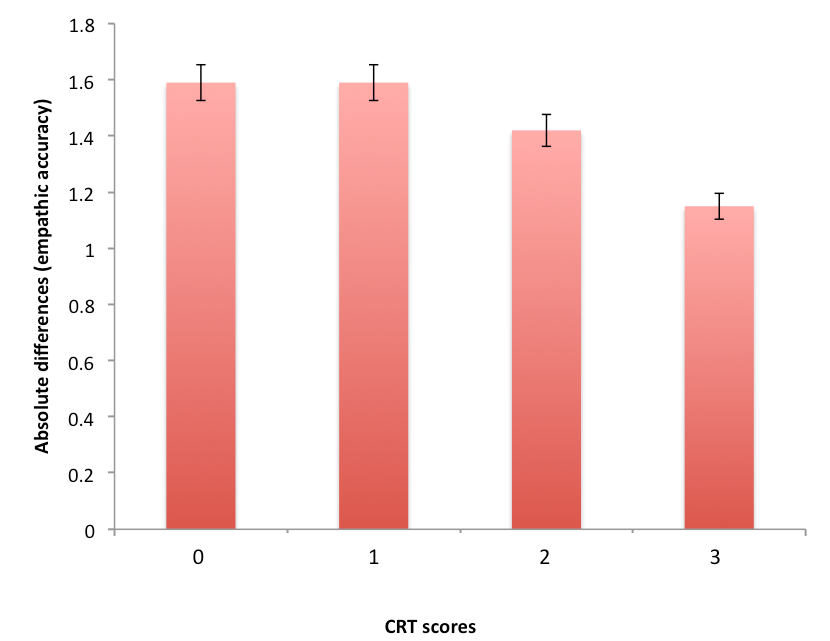 Figure 2The frequency of correct responses on the Cognitive Reflection Test was positively correlated with performance on the “Reading the Mind in the Eyes” task. Table 1______________________________________________________________________________Correlations between CRT performance, empathic accuracy (EA) on mock interview (absolute difference scores vs. intraclass correlations), and additional variables (Study 2)________________________________________________________________________Variable				1		2		3		4               51. CRT—correct responses		—			2. EA—Absolute differences		-.34**		—3. EA Intraclass correlations		.24*		-.79**		—4. Gender				-.23*		.045		-.10		—5. Power (structural)			-.20†		.11		-.10	       	-.14	      —-______________________________________________________________________________Note. CRT = Cognitive Reflection Test (Frederick, 2005). Absolute differences = averaged absolute deviations from partner on the mock interview task. For brevity, we include here only variables that are at least marginally related to either CRT or empathic accuracy. Gender was coded as 1=female.† p <.10   * p<.05	** p<.01 (two-tailed).  Table 2______________________________________________________________________________Systematic (versus intuitive) thinking, as measured the CRT, predicts intra-class correlations between each participant’s inferences about his/her partner’s emotions and that partner’s actual self-reported emotions (Study 2).Predictor			 ß 		t-value		p-value______________________________________________________________________________CRT				.24		2.07		.042CRT+age			.26		2.18		.033CRT+gender			.23		1.92		.059CRT+gender, age		.25		2.04		.045CRT+age, education		.24		2.04		.046CRT+age, education, gender	.23		1.87		.066CRT + structural power	.24		2.04		.045CRT + situational power	.23		1.98		.052______________________________________________________________________________Table 3______________________________________________________________________________Systematic (versus intuitive) thinking, as measured the CRT, predicts absolute differences between each participant’s inferences about his/her partner’s emotions and that partner’s actual self-reported emotions (Study 2).Predictor			  ß 		t-value		p-value______________________________________________________________________________CRT				-.33		2.96		.004CRT+age			-.34		2.95		.004CRT+gender			-.34		2.92		.005CRT+gender, age		-.34		2.93		.005CRT+age, education		-.32		2.79		.007CRT+age, education, gender	-.33		2.74		.008CRT + structural power	-.32		2.78		.007CRT + situational power	-.34		2.95		.004______________________________________________________________________________Note. CRT = Cognitive Reflection Test (higher scores = higher systematicity of thought). Gender is coded as 1=female, 0 = male. Structural power refers to number of subordinates a person oversees in his/her workplace.Situational power refers to interviewer role (1 = interviewer, 0 = interviewee). Table 4______________________________________________________________________________Linear regression results reveal that systematic (versus intuitive) thinking, as measured by the CRT, predicts higher scores on the Reading the Mind in the Eyes Test (RMET; Study 3). Predictor				ß 		t-value		p-value______________________________________________________________________________CRT					.12		2.48		.013CRT+age				.11		2.38		.018CRT+gender				.13		2.82		.005CRT+ gender, age			.14		2.86		.004CRT+ gender, intelligence, fluency	.12		2.03		.043CRT+age, education			.10		2.10		.036CRT+age, education, gender		.13		2.59		.010______________________________________________________________________________ Note. CRT = Cognitive Reflection Test (higher scores = higher systematicity of thought). Gender is coded as 1=female, 0 = male. Intelligence is measured by the WAIS-III.Education is measured by level of educational attainment.Fluency is measured by U.S. native status.Table 5______________________________________________________________________________Correlations between CRT performance, empathic accuracy on RMET, and demographic variables (Study 3)________________________________________________________________________Variable				1		2		3		41. CRT—correct responses		—			2. RMET				.12*		—3. Gender				-.11*		.11*		—		4. Education				.15**		.091*		-.008		—Note. CRT = Cognitive Reflection Test (Frederick, 2005). RMET = “Reading the Mind in the Eyes” (Baron-Cohen, 2001). For brevity, we include here only variables that predict empathic accuracy when all other variables are included. *p<.05	** p<.01 (two-tailed)